Роль педагога при раскрытии сексуального насилия над ребенкомПомочь ребенку, оказать ему поддержку.Сообщить в соответствующие органы и учреждения, поскольку это уголовное преступление.Предупредить повторение насилия.Создать в школе теплую дружескую атмосферу, характеризующуюся предсказуемостью, надежностью, доверительностью отношений.При этом необходимо учитывать следующее:1.Насколько можно доверять ребенку - ведь он может фантазировать или находиться под влиянием других взрослых. В любом случае ребенок нуждается в вашей помощи, т.к. должны быть причины для возникновения подробных фантазий или для того, чтобы ребенок решился на обман.2.Соблюдение конфиденциальности - ребенок может попросить вас никому не рассказывать о случившемся с ним, но сексуальное злоупотребление - это тяжкое уголовное преступление. Оставив все как есть, вы не можете быть уверены в безопасности для жизни и здоровья ребенка. Объясните это ему.3.Контроль ситуации - дать ребенку почувствовать, что он может управлять ситуацией, например, с ним обсуждается план дальнейших действий.4.Принятие ребенка - следует быть готовым к встрече с особенностями поведения.Причины, по которым ребенок молчит о совершаемом над ним сексуальном насилии:- страх, так как ребенок верит всему, что обещает сделать насильник (прогонит их с мамой из дома, убьет любимую собаку и т.д.);- низкая самооценка (если со мной это происходит, а с другими детьми — нет, значит, я это заслужил);- чувство вины (я недостаточно сопротивлялся);- отчаяние (никто мне не поверит и не сможет помочь, будет только хуже);- стыд (если я расскажу, все отвернутся от меня);- отрицание (на самом деле мне не причинили большого вреда);- любовь (я люблю этого человека и приношу себя в жертву).Какие признаки в поведении ребенка в школе могут указывать на вероятность того, что ученик подвергся сексуальной агрессии или развращению:- несоответствующая возрасту ребенка осведомленность о сексуальных отношениях (особенно у детей младшего школьного возраста), сексуально провоцирующее поведение;- вовлечение в сексуально окрашенные разговоры и игры других детей;- развязное или сексуально агрессивное поведение;- необычная или несвойственная ранее боязнь мужчин или, напротив, соблазняющее поведение;- физическая агрессия (для мальчиков), замкнутость, стремление к уединению (у девочек);- резкое снижение школьной успеваемости, внимания, активности;- пропуски уроков физкультуры (из-за боязни раздеваться);- плач без видимых причин;- нежелание идти домой после школы;- уходы из дома, пропуски школьных занятий;- энурез (недержание мочи), появление специфических симптомов, связанных с заболеваниями, передающимися половым путем; беременность.Как вести себя, если ребенок рассказывает вам о насилии:- Отнеситесь к тому, что рассказал вам ребенок, серьезно.- Реагируйте спокойно на его признание и не показывайте, что вас это шокирует или вам это неприятно. Ребенок может перестать говорить о случившемся, чтобы оградить вас от болезненных переживаний.- Успокойте и поддержите ребенка: «Ты правильно сделал, что мне рассказал», «Ты в этом не виноват».- Пользуйтесь теми же словами, которые использует ребенок, не делайте ему замечаний за использование непристойных выражений, так как для него это может быть единственным способом описать случившееся.- Повторите ребенку еще раз, что вы верите тому, что он рассказал.- Объясните ему, что вы собираетесь делать дальше. Обещайте ребенку свою поддержку.- Терпеливо отвечайте на вопросы и рассеивайте тревоги.Чего не стоит делать?- Не давайте ребенку опрометчивых обещаний типа: «Это останется между нами», «Мама не будет сердиться» и «Все будет хорошо». Насильник уже заставил ребенка держать их отношения в секрете, а собственный жизненный опыт говорит ему, что мама будет сердиться и ругать его (что чаще всего и происходит).- Не советуйте ребенку забыть все и жить так, как будто ничего не было, потому что последствия такого травматического события, как сексуальное насилие, таковы, что навязчивые воспоминания и мысли о пережитом вызывают тревогу, беспокойство, неуверенность в будущем. Лучше обратиться к психологу, имеющему опыт работы с детьми, подвергшимися насилию.Алгоритм действий работников образовательных учреждений при раскрытии сексуального насилия в отношении учащегося школы:Сообщите директору о том, что ребенок рассказал вам о насилии. Ребенка оставьте на попечение социального педагога, психолога или классного руководителя, только не оставляйте его одного.Если насилие произошло не в семье - поставьте в известность родителей.Обратитесь в отдел полиции, при необходимости – вызовите скорую помощь.Если насилие случилось в семье - обратитесь в орган опеки и попечительства.Не забывайте о ребенке, оставайтесь вместе с ним, пока не приедет сотрудник милиции или родители, оказывайте ему поддержку. При беседе сотрудника полиции с ребенком должен присутствовать психолог или лицо, которому ребенок раскрылся.Уважайте право ребенка на конфиденциальность. Не обсуждайте происшедшее с ребенком с другими людьми!Помните: если вы подозреваете, что ребенок подвергся любому насилию, вы должны сообщить об этом соответствующим органамЗа дополнительной консультациейобращаться по адресу:г. Курган, проспект Конституции, 68,корпус 1а, тел. 44-98-50, 44-98-54Наш сайт: www.centr45.ruДепартамент образования и наукиКурганской областиГосударственное бюджетное учреждение«Центр помощи детям»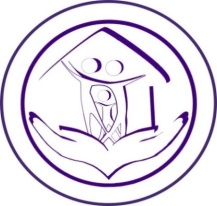 «Помощь ребенку, подвергнувшемуся сексуальному насилию»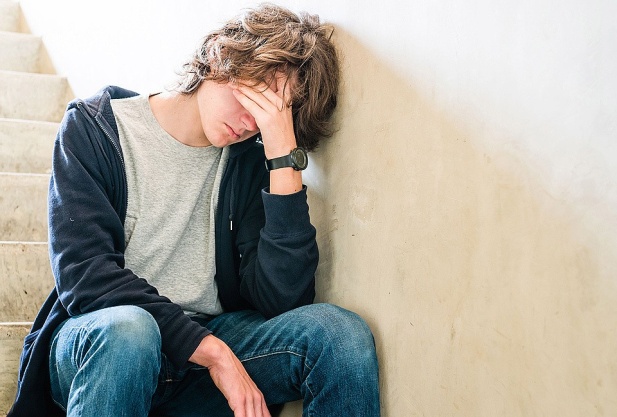 г. Курган,2020 год